Text consolidated by Valsts valodas centrs (State Language Centre) with amending regulations of:12 July 2011 [shall come into force from 15 July 2011];7 May 2013 [shall come into force from 10 May 2013];24 May 2016 [shall come into force from 28 May 2016];25 April 2017 [shall come into force from 28 April 2017];1 October 2019 [shall come into force from 8 October 2019].If a whole or part of a paragraph has been amended, the date of the amending regulation appears in square brackets at the end of the paragraph. If a whole paragraph or sub-paragraph has been deleted, the date of the deletion appears in square brackets beside the deleted paragraph or sub-paragraph.Republic of LatviaCabinetRegulation No. 343Adopted 6 April 2010Regulations Regarding Large Dimension and Heavyweight CarriageIssued pursuant toSection 5, Paragraphs 6.2 and seven of the law On Motor Roads I. General Provisions1. This Regulation prescribes the procedures for issuing permits for large dimension and heavyweight carriage (hereinafter – the permit), the procedures for carrying out such carriage, and the cases when the permit is not necessary.[1 October 2019]2. The Regulation shall apply to carriage (movement along roads) in which the dimensions, actual mass or axle load of the motor vehicle or its composition driving along a road (street) with or without freight or passengers exceed the values referred to in Annex 2 to Cabinet Regulation No. 279 of 2 June 2015, Road Traffic Regulations (hereinafter – the Road Traffic Regulations).[12 July 2011; 24 May 2016]3. A large dimension vehicle is a motor vehicle or its composition (with or without freight) for which at least one dimension exceeds the value referred to in Annex 2 to the Road Traffic Regulations. A heavyweight vehicle is a motor vehicle or its composition (with or without freight or passengers) the actual mass or axle load of which exceeds the value referred to in Annex 2 to the Road Traffic Regulations.[24 May 2016]4. Carriage may be carried out only with vehicles corresponding to the specific nature of freight.5. In carrying out carriage, it is not permitted:5.1. to tow other vehicles;5.2. to move during black ice;5.3. [12 July 2011];5.4. to move along a road shoulder.6. A permit shall not be necessary for a vehicle which carries out road maintenance works, and for towing a motor vehicle to a parking-place or repair place, if it has sustained damages due to which it cannot or is prohibited to drive.[24 May 2016]II. Issue of the Permit and Co-ordination of the Route[1 October 2019]7. The permit shall include the following information:7.1. the given name, surname of the applicant or the name of the legal person, their address, e-mail address, and phone number;7.2. the parameters of a large dimension (heavyweight) vehicle (with freight) – length, width, height from the road, back overhang, axle load, distance between the centres of axles, freight mass, and total mass;7.3. the make and registration number of a tractor unit or trailer (semi-trailer) of a large dimension (heavyweight) vehicle;7.4. the route, section of the road (street), the name of a populated area where it is allowed to carry out the carriage;7.5. the time of carrying out the carriage and allowed driving speed;7.6. the conditions of the permit which must be followed when carrying out carriage (where necessary);7.7. the date and time of issuance of the permit.[1 October 2019]8. The permit shall be issued for a large dimension or heavyweight vehicle for one time of carrying indivisible freight along a specific route. Indivisible freight is freight that cannot be divided into two or more freights without undue expense or risk of damage and which owing to its dimensions or mass cannot be carried in accordance with the requirements of the Road Traffic Regulations. The concept of indivisible freight shall not be applicable to the case, if, upon dividing the freight, the parameter or parameters owing to which the permit was issued does not change.9. If, according to the specific nature of works, it is necessary for a vehicle to carry out carriage frequently and repeatedly, a permit may be issued for a specific period of time, but not exceeding 12 months, if:9.1. the actual mass of the vehicle or its composition does not exceed 52 t;9.2. the actual mass of the vehicle or its composition does not exceed 47 t upon carrying 40-feet (12.2 m) ISO containers;9.3. the maximum axle load of the vehicle or its composition corresponds to the values specified in Annex 2 to the Road Traffic Regulations;9.4. the total length of the vehicle or its composition does not exceed 24 m;9.5. the width of the vehicle or its composition does not exceed 4 m;9.6. the height of the vehicle or its composition from the surface of the carriageway does not exceed 4.5 m.[24 May 2016]10. Vehicles (without freight) which are registered in Latvia shall be issued a permit without time limitation, if:10.1. the length, width, or height from the surface of the carriageway exceeds the values specified in Annex 2 to the Road Traffic Regulations, but the length does not exceed 24 m, width – 4 m (for agricultural tractor machinery – 5.5 m), and height from the surface of the carriageway – 4.5 m;10.2. the unladen mass exceeds the values of actual mass specified in Annex 2 to the Road Traffic Regulations, but does not exceed 48 t, and dimensions of which conform to the values specified in Sub-paragraph 10.1 of this Regulation;10.3. the axle load exceeds the values specified in Annex 2 to the Road Traffic Regulations, but does not exceed 13 t, and dimensions of which conform to the values specified in Sub-paragraph 10.1 of this Regulation.[12 July 2011; 24 May 2016]11. [12 July 2011]12. In order to obtain the permit, the applicant shall, before carrying out the carriage, submit an application in writing to valsts akciju sabiedrība “Latvijas Valsts ceļi” [State joint stock company Latvian State Roads] or in the electronic registration site of large dimension and heavyweight carriage permits (http://lvceli.lv/atlaujas). The following shall be indicated in the application:12.1. the given name, surname of the applicant or the name of the legal person, their address, e-mail address, and phone number;12.2. the parameters of a large dimension (heavyweight) vehicle (with freight) – length, width, height from the road, back overhang, axle load, distance between the centres of axles, freight mass, and total mass;12.3. the make and registration number of a tractor unit or trailer (semi-trailer) of a large dimension (heavyweight) vehicle;12.4. the route of the carriage;12.5. the time of carrying out the carriage;12.6. copies of the documents to be appended.[1 October 2019]12.1 The applicant shall be responsible for the accuracy of the information to be submitted referred to in Paragraph 12 of this Regulation.[1 October 2019]13. The State joint stock company Latvian State Roads shall assess the application for the permit and:13.1. if additional research of the route is not necessary, decide on the issuance of the permit or refusal to issue the permit within five working days after receipt of the application;13.2. if additional research of the route is necessary, decide on the issuance of the permit or refusal to issue the permit within five working days after receipt of the results of the research;13.3. where necessary, co-ordinate the rout of the carriage:13.3.1. with the relevant local governments, as well as with owners of roads (streets) and bridges or their authorised persons;13.3.2. with the electric transport service of the relevant city, if the height of the large dimension or heavyweight vehicle exceeds 4.5 m from the surface of the carriageway;13.3.3. with the owner of the relevant railway infrastructure or its authorised person, if the route of carriage includes a railway crossing and the dimensions of the large dimension or heavyweight vehicle exceed at least one of the following values:13.3.3.1. the height from the surface of the carriageway – 4.5 m;13.3.3.2. the width – 5 m;13.3.3.3. the actual mass – 52 t;13.3.4. with the owner of the relevant railway infrastructure or its authorised person, if the route of carriage is crossed by a railway bridge or viaduct and the dimensions of the large dimension or heavyweight vehicle exceed at least one of the following values:13.3.4.1. the height from the surface of the carriageway – 4.5 m;13.3.4.2. the width – 5 m;13.3.5. with the relevant communications and electricity supply service, if the height of the large dimension or heavyweight vehicle exceeds 5 m from the surface of the carriageway.[1 October 2019]13.1 If the permit referred to in Paragraphs 9, 36, and 40 of this Regulation is issued for the carriage of large dimension and heavyweight freights in order to move along the State motorways for the use of which the road user charge is to be paid, the permit shall be issued for a definite period of time of up to 12 months, however no longer than for the period of time for which the road user charge has been paid for the particular vehicle.[25 April 2017]14. A decision to issue or to refuse to issue a permit may be contested to the Ministry of Transport. The decision of the Ministry of Transport may be appealed to a court in accordance with the procedures laid down in the Administrative Procedure Law.[12 July 2011]15. [1 October 2019]16. Expenses related to co-ordination of the carriage routes in accordance with Paragraph 13 of this Regulation shall be covered by the carrier.[1 October 2019]17. Upon mutual agreement between the State joint stock company Latvian State Roads and the carrier, the latter is entitled to co-ordinate the carriage route.18. The State joint stock company Latvian State Roads is entitled to change the carriage route indicated in the permit until commencing the relevant carriage by road, if meteorological or other conditions which might affect safe course of carriage have significantly changed after the issuance of the permit. In the abovementioned case the State joint stock company Latvian State Roads shall issue a new permit in which the changed route shall be indicated. The previous permit shall be cancelled. The State joint stock company Latvian State Roads shall immediately notify the carrier electronically of changing of the route indicated in the permit and issuance of a new permit.[1 October 2019]19. For especially large and heavy vehicles movement of which is not possible without additional study of the route (for example, examination of the load carrying capacity of bridges, viaducts, covering of the road and examination of other artificial structures of the road complex) the State joint stock company Latvian State Roads shall perform additional study of the route or order an additional study of the route from other legal or natural persons who have a licence for designing roads or artificial structures. Additional study of the route shall be necessary if:19.1. the length of the vehicle exceeds 24 m;19.2. the width of the vehicle exceeds 5 m;19.3. the height of the vehicle exceeds 5 m;19.4. the total mass of the vehicle exceeds 52 t;19.5. the axle load of the vehicle exceeds 13 t.20. The State joint stock company Latvian State Roads shall enter into a contract with the carrier regarding additional study of the route. The expenses related to the additional study of the route, as well as expenses for additional work of preparing the route which has been carried out in order to ensure carriage, shall be covered by the carrier.21. The State joint stock company Latvian State Roads shall issue the permit in writing or post the issued permit in the database of electronic registration site of large dimension and heavyweight carriage permits (http://lvceli.lv/atlaujas), if the carrier has expressed such a wish in writing. Prior to the issuance of the permit it shall be ascertained that a State duty for the issuance of the permit has been received in the State budget.[24 May 2016]22. Information regarding the issued permits shall be entered in the database of issued permits which is available in the electronic registration site of large dimension and heavyweight carriage permits (http://lvceli.lv/atlaujas).[24 May 2016]23. [24 May 2016]24. The accounting of permits shall be performed by the State joint stock company Latvian State Roads.25. The existence of a permit and conformity with the conditions of the permit shall be controlled by the authorities specified in the laws and regulations regarding control of carriage by road.[24 May 2016]26. Until receipt of the permit the large dimension or heavyweight vehicle shall be detained and placed outside the carriageway of the road or in a special paid parking-place.III. Vehicle Markings27. It shall be permitted to mark a large dimension and heavyweight vehicle with a blinking orange or yellow flashing light (A) (Drawing 1 and 2 of Annex 4).28. A large dimension vehicle shall be marked:28.1. in the front (Drawing 1 of Annex 4):28.1.1. with vehicle recognition signs in accordance with the Road Traffic Regulations (B);28.1.2. with a lighted-on white outer lamp or an attached white light reflector. If the width of a large dimension or heavyweight vehicle exceeds 3 m, two lamps one above the other shall be lighted on each side or two white light reflectors shall be attached (C);28.1.3. with a lighted-on additional white lamp or attached white light reflector, if the distance between the outer lamp or light reflector and the external edges of the position lamps exceeds 1 m (D);28.2. in the back (Drawing 2 of Annex 4):28.2.1. with vehicle recognition signs in accordance with the Road Traffic Regulations (B, E);28.2.2. with a lighted-on red outer lamp or an attached red or orange light reflector. If the width of a large dimension or heavyweight vehicle exceeds 3 m, two lamps one above the other shall be lighted on each side or two red or orange light reflectors shall be attached (C);28.2.3. with a lighted-on additional red lamp or attached red or orange light reflector, if the distance between the outer lamp or light reflector and the external edges of the position lamps exceeds 1 m (D).29. The front and back outer lamps or light reflectors shall be placed in a height of 0.25–0.9 m from the surface of the carriageway as close to the outer edge of the vehicle or freight as possible. The distance between the lamp and outer edge of cargo may not exceed 0.4 metres.30. Flashing lights, additional lamps and front and back outer lamps shall be lighted on during the driving time of the vehicle, as well as upon stopping or standing during the dark hours of the day or under conditions of non-sufficient visibility. The power of light bulbs of front and back outer lamps and additional lamps shall be 15–21 W.31. If the total length of the vehicle exceeds 6 m, orange (yellow) reflecting lights (A) and orange (yellow) light position lamps (B) shall be placed on the side edge after every 3 m or, if precluded by the structure of the body or freight, after every 4 m (Drawing 3 of Annex 4), and they shall be lighted on concurrently with the front and rear position lamps or dipped beam and main-beam headlamps. At least one reflecting light and position lamp shall be placed on the middle third part of the side edge of the vehicle.32. Reflecting lights and position lamps shall be placed in a height of 0.25–1.5 m (if precluded by the structure of the body or freight – up to 2.1 m) from the surface of the carriageway. The power of light bulbs of position lamps shall be 4–10 W.IV. Carriage of Divisible Large Dimension and Heavyweight Freights of Timber and Agricultural Products33. Divisible large dimension and heavyweight freights of timber and agricultural products shall be carried with dedicated large dimension and heavyweight vehicles or their compositions according to the specific nature of the freight:33.1. within the meaning of this Regulation divisible large dimension and heavyweight freights of timber are round timber, woodchips, remains of wood parts, bark, and shaves;33.2. within the meaning of this Regulation divisible large dimension and heavyweight freights of agricultural products are grain, rape, potatoes, and raw milk.[7 May 2013]34. Divisible large dimension and heavyweight freights of timber and agricultural products may be carried, if a relevant permit and a vehicle certificate for carriage of large dimension and heavyweight freights with dedicated large dimension and heavyweight vehicles or their compositions, issued by valsts akciju sabiedrība “Ceļu satiksmes drošības direkcija” [State joint stock company Road Traffic Safety Directorate], (hereinafter – certificate) have been received (Annex 5).35. The certificate shall be issued, if the vehicle or its composition conforms to the following requirements:35.1. the vehicle or its composition, according to its structure, is intended for carriage of timber and woodchips or agricultural products;35.2. the number of axles is not less than six;35.3. the distance between axles of a two-axle or three-axle shaft is not less than 1.3 m (the permissible distance between axles for the first paired axles of a trailer is 1.15 m);35.4. at least five axles, except for the steering axle of the tractor unit, have coupled wheels;35.5. the engine capacity is not less than 350 HP or 257 kW (if there is no information regarding the engine capacity of the vehicle in the register of vehicles, the carrier shall submit a relevant certification of the manufacturer of the vehicle or its representative in Latvia for receipt of the certificate).36. Permits for carriage of divisible large dimension and heavyweight freights of timber and agricultural products with dedicated large dimension and heavyweight vehicles for a specific period of time (up to 12 months) shall be issued on the basis of the certificate, if the motor vehicle or its composition together with the freight conform to the following conditions:36.1. the actual mass does not exceed 52 t;36.2. the actual maximum axle load corresponds to the values specified in Annex 2 to the Road Traffic Regulations;36.3. the total length corresponds to the values specified in Annex 2 to the Road Traffic Regulations, if the vehicle is carrying out carriage of indivisible (not divided in length) timber – then the permissible length of the vehicle may not exceed 22 m;36.4. the width corresponds to the values specified in Annex 2 to the Road Traffic Regulations;36.5. the height from the surface of the carriageway does not exceed 4.2 m.[7 May 2013; 24 May 2016]36.1 [24 May 2016]37. Permits for carriage of divisible large dimension and heavyweight freights of timber and agricultural products shall be issued and carriage routes shall be co-ordinated in accordance with the requirements laid down in Chapter II of this Regulation, except co-ordination of routes for carriage along local government roads. The carrier shall co-ordinate such carriage routes with the relevant local governments.[24 May 2016]38. Permits for carriage of divisible large dimension and heavyweight freights of timber and agricultural products shall not be issued for carrying out carriage along local motor roads.38.1 Permits for carriage of divisible large dimension and heavyweight freights of timber along local motor roads shall be issued in compliance with the following conditions:38.1 1. carriage may not be carried out along a different route;38.1 2. carrier shall ensure traceability of a carriage route by global positioning system devices;38.1 3. prior to issuance of the permit, the carrier shall conclude a contract with the State joint stock company Latvian State Roads on the procedures for registering the state of a motor road section prior to the carrying out of a carriage and the procedures for performing restoration works on the motor road section.[1 October 2019 / Paragraph shall come into force on 1 June 2020. See Paragraph 52]V. Carriage of Divisible Large Dimension and Heavyweight Dolomite and Cement Freights in a Specific Route39. Divisible large dimension and heavyweight freights of dolomite and cement shall be carried with dedicated large dimension and heavyweight vehicles or their compositions according to the specific nature of the freight. Permits for carriage of dolomite shall be issued for a specific route from the quarry “Aiviekste” in Krustpils municipality to the dolomite crushing plants in the town of Pļaviņas. Permits for carriage of cement shall be issued for a specific route from the cement plant in the town of Brocēni to the cement terminal in Liepāja Port.40. Permits for carriage of divisible large dimension and heavyweight freights of dolomite and cement with large dimension and heavyweight vehicles for a specific period of time (up to 12 months) shall be issued, if the motor vehicle or its composition together with the freight conforms to the following conditions:40.1. the actual mass in carriage of dolomite does not exceed 48 t and in carriage of cement – 44 t;40.2. the actual maximum axle load in carriage of dolomite does not exceed 10 t;40.3. the actual maximum axle load in carriage of cement corresponds to the values specified in Annex 2 to the Road Traffic Regulations;40.4. the total length corresponds to the values specified in Annex 2 to the Road Traffic Regulations;40.5. the width corresponds to the values specified in Annex 2 to the Road Traffic Regulations;40.6. the height from the surface of the carriageway corresponds to the values specified in Annex 2 to the Road Traffic Regulations.[24 May 2016]41. Permits for carriage of divisible large dimension and heavyweight freights of dolomite and cement shall be issued and carriage routes shall be co-ordinated in accordance with the requirements laid down in Chapter II of this Regulation.VI. Escorting of Large Dimension Vehicles42. If the width of a large dimension or heavyweight vehicle (except agricultural machinery carrying out short-term passages) is 3.5–5 m or the length is 30–40 m, as well as if the opposite movement lane is completely occupied during movement or additional measures for regulating traffic must be taken, the State Police shall be informed regarding such carriage by telephone or via electronic mail and an accompanying vehicle shall be used for the carrying out of carriage.[24 May 2016]43. A vehicle of the State Police or such vehicle without trailer (except a category A motorcycle) may be used as an accompanying vehicle which is permitted to be driven with a driving licence for category B, which has been constructed and provided for not more than eight passengers, excluding the driver, and which is equipped with:43.1. not less than two orange (yellow) flashing lights the placement of which ensures their visibility in an 360° angle;43.2. a portable or stationary in-vehicle radio set (27 MHz) for ensuring radio communication with the driver of the large dimension or heavyweight vehicle;43.3. a stationary variable signal device mounted on the roof of the accompanying vehicle (Annex 6);43.4. a special light reflecting marking in the front and back of the vehicle (Annex 7);43.5. loudspeakers;43.6. three to five warning cones;43.7. a measuring tape at least 50 m in length.[24 May 2016]43.1 If the width of a large dimension or heavyweight vehicle (except agricultural machinery carrying out short-term passages) is 3.5–4.0 m and the length does not exceed 30 m, the accompanying vehicle used for carrying out carriage does not need to be equipped with the stationary variable signal device mounted on the roof of the accompanying vehicle referred to in Sub-paragraph 43.3 of this Regulation.[24 May 2016]43.2 If the width of a large dimension or heavyweight vehicle (except agricultural machinery) exceeds 5 m or length – 40 m, a vehicle of the State Police shall be used as the accompanying vehicle for carrying out the carriage.[24 May 2016]44. Tractor machinery shall be equipped with an orange (yellow) flashing light. If the width of large dimension agricultural machinery exceeds 4 m, a motor vehicle without a trailer (except an category A motorcycle and tractor machinery) which is permitted to be driven with a driving licence of category B, which has been constructed and provided for not more than eight passengers, excluding the driver, and which is equipped with an orange (yellow) flashing light the placement of which ensures its visibility in a 360° angle, shall be used during the dark hours of the day or under conditions of non-sufficient visibility.[24 May 2016]45. Upon accompanying several large dimension or heavyweight vehicles, at least two accompanying vehicles shall be used.46. Participation of the accompanying vehicle shall be ensured by the carrier.47. Depending on the route of the vehicle to be accompanied a decision on participation of the State Police shall be taken by the Chief of the State Police, his or her authorised person or the chief of the relevant regional board of the State Police.[12 July 2011]48. The amount of payment for the use of vehicles of the State Police shall be determined according to the price list of paid services provided by the State Police, and the relevant resources shall transferred to the Treasury account of the State Police. The expenses related to accompanying of a large dimension or heavyweight vehicle shall be covered by the carrier.49. The accompanying vehicle shall drive in front of the large dimension vehicle to be accompanied so that the left side of the large dimension vehicle to be accompanied is covered. In individual manoeuvres the accompanying vehicle shall ensure safety of movement also in the back of the large dimension vehicle.50. Large dimension or heavyweight military vehicles shall be accompanied by the Military Police, informing the chief of the relevant regional board of the State Police regarding the planned route.VII. Closing Provisions[24 May 2016; 1 October 2019]51. Until 30 September 2016 it is permitted not to apply the requirements laid down in Paragraph 43 of this Regulation to accompanying of such large dimension or heavyweight vehicles (except tractor machinery) the width of which is 3.5–4 m or the length of which is 24–30 m, and it is permitted to use a motor vehicle of category M1 which has been equipped with orange (yellow) flashing lights only, as an accompanying vehicle.52. Paragraph 38.1 of this Regulation shall come into force on 1 June 2020.[1 October 2019]Prime Minister								V. DombrovskisMinister for Transport								K. GerhardsAnnex 1Cabinet Regulation No. 3436 April 2010Sample Permit for Large Dimension and Heavyweight Carriage[1 October 2019]Annex 2Cabinet Regulation No. 3436 April 2010Request for Permit for Large Dimension and Heavyweight Carriage[1 October 2019]Annex 3Cabinet Regulation No. 3436 April 2010Sample Vehicle Control Act[24 May 2016]Annex 4Cabinet Regulation No. 3436 April 2010Marking of Large Dimension and Heavyweight Vehicles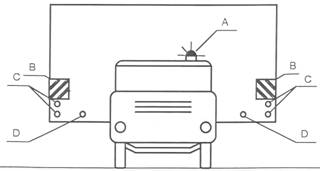 Drawing 1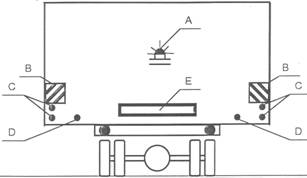 Drawing 2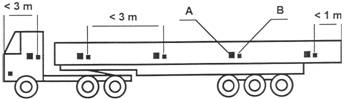 Drawing 3Minister for Transport								K. GerhardsAnnex 5Cabinet Regulation No. 3436 April 2010[12 July 2011]Sample Vehicle Certificate for Carriage of Large Dimension and Heavyweight Freights of Divisible Timber and Agricultural Products with Dedicated Large Dimension and Heavyweight Vehicles or Their Compositionscertify that the vehicle (composition of vehicles) referred to in this certificate conforms to the conditions of Paragraph 33 and Sub-paragraph 35.1 of Cabinet Regulation No. 343 of 6 April 2010, Regulations Regarding Large Dimension and Heavyweight Carriage, and it may be used for carriage of divisible large dimension and heavyweight freights of timber and agricultural products.The certificate has been issued, taking into account the type of the vehicle and the following parameters of the vehicle (composition of vehicles):Certificate issued on ___ ________________ 20____ Place for a sealAnnex 6Cabinet Regulation No. 3436 April 2010Variable Signal Device[24 May 2016]1. Signals to be depicted in the variable signal device:2. Symbols in the front (visible to the persons driving from the opposite direction):2.1. direction arrows to the right (in ascending order) – Drawings 4, 5, 6;2.2. warning symbol – Drawing 7;2.3. two yellow LED flashes (stroboscopes) – Drawing 10.3. Symbols in the back (visible from behind):3.1. direction arrows to the left (in ascending order) – Drawings 1, 2, 3;3.2. direction arrows to the right (in ascending order) – Drawings 4, 5, 6;3.2. warning symbol – Drawing 7;3.4. symbol for prohibition of overtaking for cars – Drawing 8;3.5. symbol for prohibition of overtaking for freight vehicles – Drawing 9;3.6. two yellow LED flashes (stroboscopes) – Drawing 10.4. Each symbol shall flash separately, as well as may be combined, for example, 1+ 2 +3 + 7 + 10 or 7 + 8 +10, or 7 + 10.5. The device shall have day and night mode.6. The device shall have the certificate of the manufacturer regarding conformity of constructions of the device with LVS EN 12966:2015 “Road vertical signs. Variable message traffic signs”.7. The minimum dimensions of the device: height – 700 mm, width – 1000 mm.8. Height (from the carriageway) for mounting the device on the vehicle – the bottom edge of the device shall be in height of at least 1600 mm, but not higher than 1200 mm.Annex 7Cabinet Regulation No. 3436 April 2010Special Light Reflecting Marking[24 May 2016]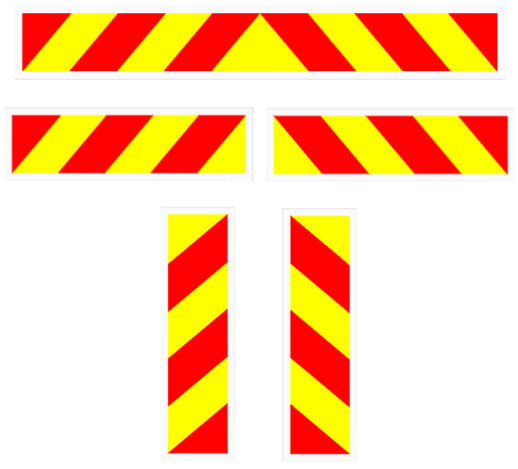 1. Light reflecting (yellow/red) shields/bands.2. The reflecting marking attached in the front and back of the accompanying vehicle shall have one (horizontal) or two (horizontal or vertical) signs of recognition – rectangles with sloping red fluorescent parallel lines (in a 45° angle with ascent in the direction of the axle of the vehicle). The width of dividing lines shall not exceed 100 mm, and the material (surface) of dividing lines shall be made of a yellow light reflecting material.3. The special light reflecting marking on the accompanying vehicle shall be placed so that its bottom edge is not lower than 250 mm, but the upper edge – not higher than 2100 mm from the road surface.4. The total length of the special light reflecting marking visible from one direction shall be at least 1130 mm, width – from 130 to 150 mm.Freight vehicleTrailer (semi-trailer)State registration numberMakeModelDate of first registrationVehicle identification numberI,,(given name, surname of the driver of the vehicle)(signature)Freight vehicleTrailer (semi-trailer)Type of a vehicleTotal number of axlesNumber of axles with coupled wheelsDistance between axles of two-axle or three-axle shaftEngine capacityThe place of issuance of the certificateIssued by(given name, surname of the technical control inspector)(signature)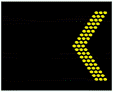 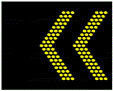 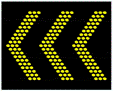 Drawing 1Drawing 2Drawing 3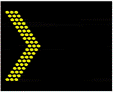 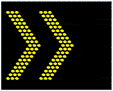 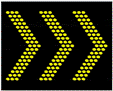 Drawing 4Drawing 5Drawing 6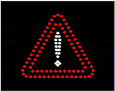 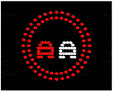 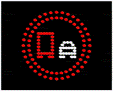 Drawing 7Drawing 8Drawing 9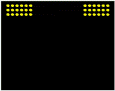 Drawing 10